Polkupyöräergometritestillä tietoa kestävyyskunnosta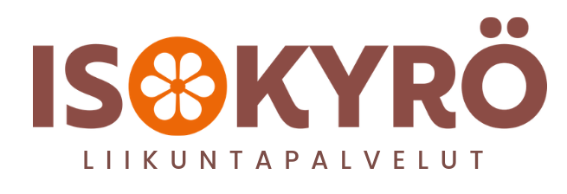 Testi mittaa sydämen ja verenkiertoelimistön kuntoa. Epäsuoran submaksimaalisen testin avulla saadaan arvio maksimaalisesta hapenottokyvystä. Tulosten perusteella laaditaan henkilökohtainen liikuntaohjelma sykesuosituksineen eri kestävyyden osa-alueille. Ergometritesti soveltuu tavallisille kuntoilijoille ja terveysliikkujille.Miten testi tehdään?Testissä poljetaan polkupyörä ergometria 12 minuuttia, neljän minuutin välein nousevalla kuormituksella. Tavoitteena on saavuttaa vähintään 85 % syketaso ikää vastaavasta tai aiemmin mitatusta maksimisykkeestä. Testiin sisältyy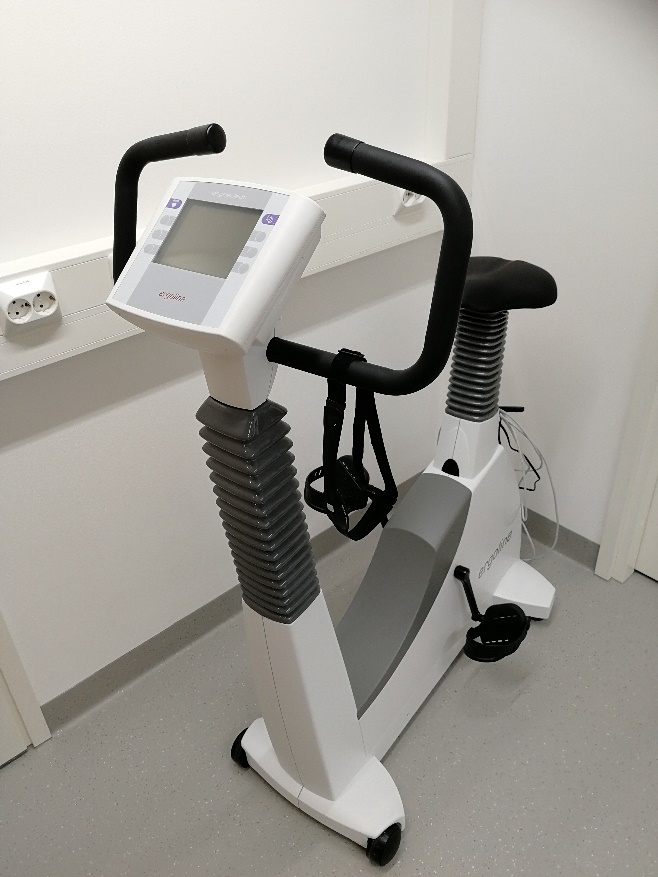 terveyskyselyepäsuora progressiivinen submaksimaalinen polkupyöräergometritesti.kirjallinen sekä suullinen testipalaute ja liikuntaohjeMiten valmistaudut kuntotestiin?vältä kovaa fyysistä rasitusta testiä edeltävän vuorokauden aikanaalkoholin käyttöä tulee välttää 24 h ennen testiäkahvia ja kofeiinipitoisia tuotteita, sekä tupakointia tulee välttää vähintään 4h ennen testiäTulethan testiin täysin terveenä.Hinta: 20€ Aika: Tiistaisin klo 17-19 tai muuna aikana sovitusti. Varaa aina aika.Paikka: Isokyrö AreenaAikaa testiin ja tuloksen läpikäyntiin kuluu n.30 minuuttia.Varaa aikasi kuntotestiin serina.hemminki@isokyro.fi tai 050 314 2354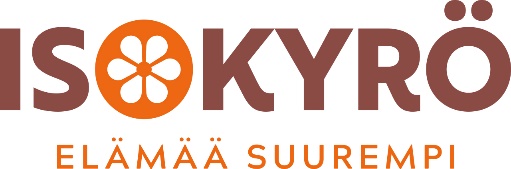 